Об участии во Всероссийской акции профсоюзов, объявленной ФНПР в рамках Всемирного дня действий «За достойный труд», 7 октября 2018 годаВ соответствии с постановлением Исполкома Профсоюза от 23 сентября 2018 года № 14-10 Президиум областного комитета  ПОСТАНОВЛЯЕТ:1. Принять участие в проводимых на территории области мероприятиях Всероссийской акции профсоюзов.2. Обеспечить участие руководителей областной и местных организаций Профсоюза в заседаниях региональной и территориальных трехсторонних комиссий, посвященных Всемирному дню действий «За достойный труд».3. Первичным профсоюзным организациям провести широкую  разъяснительную работу о целях и задачах Всероссийской акции профсоюзов.4. Контроль за выполнением данного постановления возложить на Соколова А.В.  Председательобластного комитета профсоюза			                      А.В. Соколов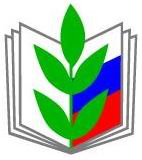 ПРОФСОЮЗ РАБОТНИКОВ НАРОДНОГО ОБРАЗОВАНИЯ И НАУКИ РОССИЙСКОЙ ФЕДЕРАЦИИЯрославский областной комитетПрезидиумПОСТАНОВЛЕНИЕПРОФСОЮЗ РАБОТНИКОВ НАРОДНОГО ОБРАЗОВАНИЯ И НАУКИ РОССИЙСКОЙ ФЕДЕРАЦИИЯрославский областной комитетПрезидиумПОСТАНОВЛЕНИЕПРОФСОЮЗ РАБОТНИКОВ НАРОДНОГО ОБРАЗОВАНИЯ И НАУКИ РОССИЙСКОЙ ФЕДЕРАЦИИЯрославский областной комитетПрезидиумПОСТАНОВЛЕНИЕПРОФСОЮЗ РАБОТНИКОВ НАРОДНОГО ОБРАЗОВАНИЯ И НАУКИ РОССИЙСКОЙ ФЕДЕРАЦИИЯрославский областной комитетПрезидиумПОСТАНОВЛЕНИЕ
2 октября .
2 октября .
г. Ярославль
№ 2-1